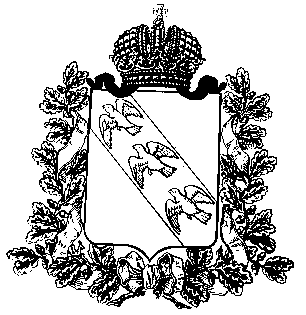 АДМИНИСТРАЦИЯ ПЛАТАВСКОГО СЕЛЬСОВЕТАКОНЫШЕВСКОГО РАЙОНА КУРСКОЙ ОБЛАСТИПОСТАНОВЛЕНИЕот 26.08.2020 года д.Кашара  №28-паО внесении изменений и дополнений в постановление Администрации Платавского сельсовета Конышевского района Курской области от 18.08.2016г. №82-па «Об утверждении Перечня муниципального имущества Платавского сельсовета Конышевского района Курской области, подлежащего предоставлению во владение и (или) пользование на долгосрочной основе субъектам малого и среднего предпринимательства и организациям, образующим инфраструктуру поддержки субъектов малого и среднего предпринимательства» В соответствии с Федеральными законами от 24.07.2007г. №209-ФЗ «О развитии малого и среднего предпринимательства в Российской Федерации» и от 22.07.2008г №159-ФЗ «Об особенностях отчуждения недвижимого имущества, находящегося в государственной собственности субъектов Российской Федерации или муниципальной собственности и арендуемого субъектами малого и среднего предпринимательства, и о внесении изменений в отдельные законодательные акты Российской Федерации, постановлением Администрации Платавского сельсовета Конышевского района Курской области от 30.10.2018г. №49-па «Об утверждении положения о порядке формирования, ведения, обязательного опубликования перечня муниципального имущества, свободного от прав третьих лиц (за исключением имущественных прав субъектов малого и среднего предпринимательства, права хозяйственного ведения, права оперативного управления) предназначенного для передачи во владение и (или) пользование субъектам малого и среднего предпринимательства и организациям, образующим инфраструктуру поддержки субъектов малого и среднего предпринимательства» Администрация Платавского сельсовета Конышевского района Курской области ПОСТАНОВЛЯЕТ:	1. Внести в постановление Администрации Платавского сельсовета Конышевского района Курской области от 18.08.2016г. №82-па «Об утверждении Перечня муниципального имущества Платавского сельсовета Конышевского района Курской области, подлежащего предоставлению во владение и (или) пользование на долгосрочной основе субъектам малого и среднего предпринимательства и организациям, образующим инфраструктуру поддержки субъектов малого и среднего предпринимательства» (в редакции от 19.09.2018г. №44-па)  следующие изменения:	1.1. Изложить приложение №1 к постановлению Администрации Платавского сельсовета Конышевского района Курской области от 18.08.2016г. №82-па  «Перечень муниципального имущества Платавского сельсовета Конышевского района Курской области, подлежащего предоставлению во владение и (или) пользование на долгосрочный основе субъектам малого и среднего предпринимательства и организациям, образующим инфраструктуру поддержки субъектов малого и среднего предпринимательства» в новой редакции согласно приложения  к постановлению.	2. Постановление вступает в силу со дня его подписания.Глава Платавского сельсоветаКонышевского района    Курской области                                                                            И.В.СорокинПриложение № 1  к постановлению АдминистрацииПлатавского сельсоветаКонышевского района Курской областиот 18.08.2016 г. N82-па  (в редакции  от 19.09.2019г.  №44-па,от 26.08.2020г. №28-па)           Перечень муниципального имущества Платавского сельсовета Конышевского района Курской области, подлежащегопредоставлению во владение и (или) пользованиена долгосрочной основе субъектам малого и среднегопредпринимательства и организациям, образующиминфраструктуру поддержки субъектов малого исреднего предпринимательстваN№ п/пНаименование имуществаМесторасположение имуществаТехнические характеристикиИННПлощадь,кв. мНаименование МКУ, за которым закреплено имущество1Помещение в административном здании Платавского сельсоветаКурская область, Конышевский район,      д.КашараНазначение: нежилое, Литер А, Этажность 1, кадастровый номер 46-46-46-10/002/2005-143460900053310,5Платавский сельсовет2земельный участокКурская область,Конышевский район,Платавский сельсоветземли сельхоз. назначения, для сельскохозяйственного производства,кадастровый номер46:09:180011:32460900053397 5000,0Платавский сельсовет3земельный участокКурская область,Конышевский район,Платавский сельсоветземли сельхоз. назначения, для сельскохозяйственного производства,кадастровый номер46:09:110011:304609000533119 2000,0Платавский сельсовет